ФЕДЕРАЛЬНОЕ ГОСУДАРСТВЕННОЕ АВТОНОМНОЕ УЧРЕЖДЕНИЕ ДОПОЛНИТЕЛЬНОГО ПРОФЕССИОНАЛЬНОГО ОБРАЗОВАНИЯ «СЕВЕРО-КАВКАЗСКИЙ УЧЕБНО-ТРЕНИРОВОЧНЫЙ ЦЕНТР ГРАЖДАНСКОЙ АВИАЦИИ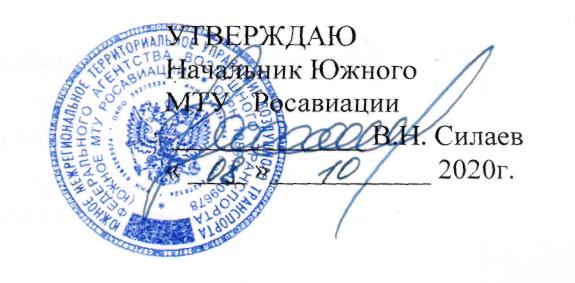 ДОПОЛНИТЕЛЬНАЯ ПРОФЕССИОНАЛЬНАЯПРОГРАММА ПОВЫШЕНИЯ КВАЛИФИКАЦИИ«ПЕРИОДИЧЕСКАЯ ПОДГОТОВКА СПЕЦИАЛИСТОВ ПО ТЕХНИЧЕСКОМУ ОБСЛУЖИВАНИЮВЕРТОЛЕТА МИ-8МТВ (МИ-172) С ДВИГАТЕЛЕМ ТВ3-117ВМ(ВМА)»(А и РЭО)г. Ростов-на-Дону2020г.Продолжительность подготовки  по данной программе составляет 72 учебных (академических) часа. Продолжительность учебного часа - 45 минут, продолжительность учебного дня 6-8 учебных часов. Срок обучения по программе – 10-11 учебных дней (12 календарных дней) при 6 дневной рабочей недели.Форма контроля – экзамены, зачёты. Тематическое содержание подготовки  №п/пНаименование учебных дисциплинКоличество часовКоличество часовКоличество часов№п/пНаименование учебных дисциплинВсегоЧас.Лекции(ДОТ)Час.Прак.занятияЧас.1 Электрооборудование вертолета Ми-8МТВ (Ми-172) и его техническая эксплуатация1615-2Приборное оборудование вертолета Ми-8МТВ (Ми-172) и его техническая эксплуатация1312-3Радиооборудование вертолета Ми-8МТВ (Ми-172) и его техническая эксплуатация2120-4Обеспечение безопасности полетов в  ИАС44-5Нормативные и регламентирующие документы по технической эксплуатации и обслуживанию воздушных судов гражданской авиации Российской Федерации98-6Авиационная безопасность98-                                     ИТОГО :7267-